致理科技大學教師產業研習研究計畫書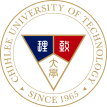 （本表如不敷使用，請自行影印）申請系(科)姓名職稱申請研習服務類別□深度實務研習□深耕服務Ⅰ（半年） □深耕服務Ⅱ（一年）□深耕服務Ⅲ（二個月）□深耕服務Ⅳ（海外3個月以上）□深度實務研習□深耕服務Ⅰ（半年） □深耕服務Ⅱ（一年）□深耕服務Ⅲ（二個月）□深耕服務Ⅳ（海外3個月以上）□深度實務研習□深耕服務Ⅰ（半年） □深耕服務Ⅱ（一年）□深耕服務Ⅲ（二個月）□深耕服務Ⅳ（海外3個月以上）□深度實務研習□深耕服務Ⅰ（半年） □深耕服務Ⅱ（一年）□深耕服務Ⅲ（二個月）□深耕服務Ⅳ（海外3個月以上）□深度實務研習□深耕服務Ⅰ（半年） □深耕服務Ⅱ（一年）□深耕服務Ⅲ（二個月）□深耕服務Ⅳ（海外3個月以上）研習/服務期間年　月　日至　 年　 月 　日，共計　   (天/月)年　月　日至　 年　 月 　日，共計　   (天/月)年　月　日至　 年　 月 　日，共計　   (天/月)年　月　日至　 年　 月 　日，共計　   (天/月)年　月　日至　 年　 月 　日，共計　   (天/月)研習/服務企業名稱合作機構提供研習/服務人員之協助項目（請以標楷體12字號書寫，內容至少撰寫4頁以上）研習服務目標：研習服務主題：研習服務機構簡介：研習服務時間地點：研習服務人員規劃：研習服務課程規劃：研習服務預期效益：（請以標楷體12字號書寫，內容至少撰寫4頁以上）研習服務目標：研習服務主題：研習服務機構簡介：研習服務時間地點：研習服務人員規劃：研習服務課程規劃：研習服務預期效益：（請以標楷體12字號書寫，內容至少撰寫4頁以上）研習服務目標：研習服務主題：研習服務機構簡介：研習服務時間地點：研習服務人員規劃：研習服務課程規劃：研習服務預期效益：（請以標楷體12字號書寫，內容至少撰寫4頁以上）研習服務目標：研習服務主題：研習服務機構簡介：研習服務時間地點：研習服務人員規劃：研習服務課程規劃：研習服務預期效益：（請以標楷體12字號書寫，內容至少撰寫4頁以上）研習服務目標：研習服務主題：研習服務機構簡介：研習服務時間地點：研習服務人員規劃：研習服務課程規劃：研習服務預期效益：（請以標楷體12字號書寫，內容至少撰寫4頁以上）研習服務目標：研習服務主題：研習服務機構簡介：研習服務時間地點：研習服務人員規劃：研習服務課程規劃：研習服務預期效益：